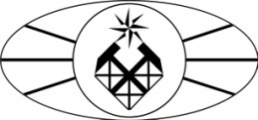 МИНОБРНАУКИ РОССИИФедеральное государственное бюджетное образовательное учреждение высшего образования «Российский государственный геологоразведочный университет имени Серго Орджоникидзе»(МГРИ-РГГРУ)Факультет ГидрогеологическийКафедра Строительства систем и сооружений водоснабжения и водоотведенияРАБОЧАЯ ПРОГРАММА ПРАКТИКИБ2.У.1 «учебная практика» (практика по получению первичных профессиональных умений и навыков)Направление подготовки: 08.03.01 «Строительство»Программа подготовки «Водоснабжение и водоотведение»Формы обучения: очная                                                                                                         Промежуточная                                                                  аттестация    зачет с оценкойПрограмма рассмотрена и утверждена на заседании кафедры_______________                                  Протокол № _________от «___»__________2018 г.                            Зав.кафедрой, профессор __________(Фрог Б.Н.)Москва, 2018 г.При разработке рабочей программы учебной практики в основу положены:ФГОС ВО по направлению подготовки 08.03.01 – Строительство, утвер- жденный Министерством образования и науки РФ 12.03.2015 г. № 201.Учебный план по направлению подготовки 08.03.01 – Строительство, ут- вержденный решением Ученого совета МГРИ-РГГРУ от «    » 	2015 г., протокол №            Разработчик: канд. техн. наук, доцент кафедры строительства систем и сооруже- ний водоснабжения и водоотведения МГРИ-РГГРУ Ерхов Александр Александ- ровичРабочая программа рассмотрена и утверждена на заседании кафедры строитель- ства систем и сооружений водоснабжения и водоотведения«_        »  _ 	2015 г., протокол №  	Заведующий кафедрой кафедры строительства систем и сооружений водоснаб- жения и водоотведения, д-р хим. наук, проф. Фрог Борис НиколаевичРабочая программа рассмотрена и утверждена на заседании Ученого совета гид- рогеологического факультета«_ 	»  _ 	2015 г., протокол № 	_Председатель Ученого совета факультета/института (Ф.И.О.)Программа рассмотрена и переутверждена на заседании кафедры от «__» 	_2015 г. Протокол № _ 	Зав. кафедрой: 	Б.Н. Фрог Разработчик(и): 	А.А. Ерхов Рецензент		Е.А. КоролѐваЦЕЛИ И ЗАДАЧИ ОСВОЕНИЯ ПРАКТИКИЗакрепление теоретических знаний полученных при изучении дисциплин Блока Б1, практическое знакомство с основами выбранной специальности и при- обретение студентами практических навыков и компетенций в сфере будущей профессиональной деятельности.Задачами практики являются:знакомство студентов с общей организацией отрасли водоснабжения и во- дотведания, основными стадиями работ при их строительстве; сооружениями, способами и методами их прокладки, технической документацией, строительной графикой, машинами, оборудованием и инструментом;ознакомление со схемами водоснабжения и водоотведения на, изучение основ водопользования, источников  водоснабжения, процессов  водоподготовки и водоочистки; знакомство с технологическими процессами, использующими водные ресурсы; с экологическими требованиями к разработке и правилами безопасности;освоение приемов получения и обработки профессиональной информации при экскурсиях на предприятия отрасли, водоочистные сооружения и объекты рекультивации;- получение навыков самостоятельного написания, оформления и защиты отчета по проведенным в период учебно-ознакомительной практике работам.МЕСТО ПРАКТИКИ В СТРУКТУРЕ ООП ВОУчебная практика относится к разделу Б.2 Практики базовой части образо- вательной программы бакалавра (Б2.У.1).Данная практика проводится в летнее время, после окончания аудиторных занятий во 2 семестре.Взаимосвязь практики Б2.У.1 «Учебная практика (по получению первич- ных профессиональных умений и навыков)» с другими составляющими ООП следующая.Учебная практика базируется на учебных дисциплинах базовой части: ма- тематика, физика, инженерные системы зданий и сооружений (1,2 семестры), химия, инженерная графика, геодезия, геология, история отрасли (1 семестр), общая экология, строительные материалы, теоретическая механика, информати- ка (2 семестр). В указанных дисциплинах, изучаемых на первом курсе, рассмат- ривались вопросы строительства объектов, теоретические основы выбора техно- логии проведения работ; влияние геологических и гидрогеологических условий  на основные свойства грунтов, методы строительства и оборудования, зданий и сооружений, преподавались основы использования водных ресурсов предпри- ятий, экологические требования при организации их водоснабжения питьевой и технической водой.Учебная практика закрепляет полученные знания и позволяет преподавате- лям ставить профессиональные задачи перед студентами.Для прохождения практики обучающийся должен обладать следующими зна- ниями и умениями:Знать:основные физико-механические, гидрогеологические свойства горных  пород,  их классификацию по крепости и разрабатываемости;особенности строительных работ в процессе строительства трубопроводных се- тей;основные стадии строительства зданий;классификацию гидравлических ресурсов, показатели качества воды;схемы водоснабжения и водоотведения промышленных предприятий.Уметь:проявлять профессиональную потребность в знакомстве с эффективными и экологичными технологиями строительства, с водопользованием;проявлять постоянный интерес к развивающимся технологиям смежных отрас- лей;находить, анализировать и перерабатывать необходимую профессиональную информацию используя современные информационные технологии, аргумен- тировано обосновывать собственные предлагаемые решения;поддерживать благоприятный морально-психологический климат трудового коллектива.Владеть:основными понятиями гуманитарных, естественнонаучных и эконо- мических дисциплин и использовать их при решении социальных и профессио- нальных задач;способами и средствами получения, хранения, передачи и обработки информации, иметь хорошие навыки работы с компьютером и сетью Интернет;способностью анализировать и обобщать техническую и технико- экономическую информацию, ставить цели проектируемых работ и выбирать пути их достижения.ВИД, СПОСОБ И ФОРМА ПРОВЕДЕНИЯ ПРАКТИКИВид практики – учебная.Способ проведения практики – выездная.Форма – дискретно по видам практик – путѐм выделения в календарном учебном графике непрерывного периода учебного времени для каждого вида практики.Студент проходит учебную практику под руководством членов ка- федры строительства систем и сооружений водоснабжения и водоотведе- ния из числа профессорско-преподавательского состава на предприятиях, фирмах, компаниях любой формы собственности, занимающихся произ- водственной, строительной деятельностью и на предприятиях ЖКХ.Места прохождения ознакомительной практики определяются выпускаю- щей кафедрой на основании договорных отношений с предприятиями или офици- альных запросов предприятий, которые индивидуально согласуются со студента-ми. Основные места проведения практики на основании заключенных договоров между институтом и организацией:ОАО «Институт МосводокалНИИпроект». Адрес: 105005, Москва, Плетешковский пер., д.22, тел. 8 (499) 261 53 84, факс: 8 (499) 261-77-75, www.mvkniipr.ru, E-mail: post@mvkniipr.ru; МосводоканалНИИпроект» - много- профильная организация с многолетним опытом работы в области совершенство- вания систем жизнеобеспечения и охраны окружающей среды. Разработки инсти- тута апробированы на многих объектах Москвы, крупных городов России, СНГ и за рубежом.ЗАО «ВИВ». Адрес: 127018, г. Москва, ул. Полковая, 1, тел.: +7 (495) 641 00 41, тел.: 8 800 707 01 77, факс: +7 (495) 641 00 40эл. почта: info@pump.ru.ООО «РОСЭКОСТРОЙ». Адрес: 117105, Москва, ул.  Нагатин-  ская,д. 1, стр. 26. office@rosecostroy.ru Генеральный директор – Рабинский Миха- ил Аркадьевич Тел./факс: 8 (495) 781-50-98.КОМПЕТЕНЦИИ ОБУЧАЮЩЕГОСЯ, ФОРМИРУЕМЫЕ В РЕ- ЗУЛЬТАТЕ ОСВОЕНИЯ ПРАКТИКИВ процессе освоения практики Б2.У.1 «Учебная практика (по полу- чению первичных профессиональных умений и навыков)» студент формиру- ет и демонстрирует следующие общекультурные, общепрофессиональные и профессиональные компетенции, сформированные в соответствии  с  ФГОС ВО по направлению подготовки 08.03.01 «Строительство», квалификация «бака- лавр», утвержденного приказом Министерства образования и науки РФ  12.03.2015 г. № 201:Таблица 1В результате освоения учебной практики Б2.У.1 «Учебная практика (по получению первичных профессиональных умений и навыков)» и произ- водственной практики обучающийся должен демонстрировать результаты образо- вания в соответствии с требованиями ФГОС ВО:Таблица 2СТРУКТУРА И СОДЕРЖАНИЕ ПРАКТИКИ 5.1) Общая трудоемкость учебной дисциплиныОбщая трудоемкость учебной практики Б2.У.1 «Учебная практика (по по- лучению первичных профессиональных умений и навыков)» составляет 6 зачетных единиц (216 академических часа).5.2) Содержание практикиСодержание практики определяется руководителем ООП бакалавров на ос- нове ФГОС ВО с учетом интересов и возможностей кафедры строительства сис- тем и сооружений водоснабжения и водоотведения.Обязанности заведующего кафедрой и ответственного за организацию прак- тики на курсе:Заведующий кафедры обеспечивает основы осуществления ознакомительной практики и общий контроль за ней.Ответственный за организацию практики на курсе выполняет следующее:-до начала практики устанавливает связь с предприятиями, предполагаемы- ми базами учебных практик;-перед ознакомительной практикой, после окончания экзаменационной сес- сии проводит организационное собрание, где предоставляет студентам программу практики и представляет руководителей практик от кафедры;-после окончания ознакомительной практики принимает отчет у руководите- лей практики.Руководитель практики от кафедры обеспечивает проведение всех организа- ционных мероприятий:-выдает задание на период прохождения ознакомительной практики каждому студенту-практиканту;-обеспечивает качество прохождения ознакомительной практики студентами и ее соответствие настоящей программе, учебному плану и рабочей программе;-осуществляет учебно-методическое и научное руководство работой сту- дентов;-по окончании практики оценивает проделанную работу студентом и при- нимает отчет с оформлением ведомости.ФОРМЫ ОТЧЕТНОСТИ ПО ПРАКТИКЕРабочая программа практики Б2.У.1 «Учебная практика (по получению первичных профессиональных умений и навыков)» предусматривает зачет по практике (с оценкой).Отчет составляется студентом в период прохождения практики с учетом опыта работы и собранных материалов. Он должен содержать описание методав организации технологических процессов структуры комплексного технологиче- ского процесса возведения систем и сооружений и анализ воздействия производ- ства на природную среду, работ по защите природной среды от этого воздейст- вия, в том числе работ, выполненных при участии практиканта.Структура отчета должна быть следующей:Введение. Цель и задачи практики, наименование и краткая характери- стика предприятия, время прохождения практики, место работы и занимаемая должность.Общие сведения о районе расположения предприятия. Краткая природ- но-климатическая характеристика. Основные природные объекты и природные условия.Характеристика предприятия.В отчете о практике должны быть освещены следующие моменты: место, должность и время прохождения практики;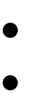 описание выполненной работы в соответствии с индивидуальным заданием на практику;  анализ наиболее сложных и интересных вопросов, изученных студентом на практике.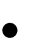 Виды, объемы и подробное описание выполненных работ.Содержание документации данного конкретного объекта.Полный перечень материалов, собранных для курсового проектирова- ния во время прохождения практики.Заключение. Выводы, пожелания практиканта.По окончании практики студент предъявляет руководителю практики про- изводственную характеристику, заверенную печатью предприятия (фирмы), от- чет и собранные материалы. После просмотра перечисленных документов руко- водитель оценивает работу студента на практике. Свой отчет по практике сту- дент защищает перед специальной комиссией кафедры строительства систем и сооружений водоснабжения и водоотведения.Отчет по практике вместе с собранными текстовыми материалами в даль- нейшем используется при курсовом и дипломном проектировании.Отчет должен отражать отношение студента к изученным материалам, к  той деятельности, с которой он знакомился, те знания и навыки, которые он приобрел в ходе практики. Отчет должен носить аналитический характер. К отчету о прохождении практики должны быть приложены документы, составленные самим студентом при ее прохождении.ТРЕБОВАНИЯ К СОДЕРЖАНИЮ И ОФОРМЛЕНИЮ ОТЧЕТА О ПРОХОЖДЕНИИ ПРАКТИКИОсновные требования, предъявляемые к оформлению отчета по практике:отчет должен быть отпечатан через 1,5 интервала шрифт Times New Roman, номер 14 pt; размеры полей: верхнее и нижнее 2 см, левое 3 см, правое 1,5 см;рекомендуемый объем отчета 20−25 страниц машинописного текста;в отчет могут быть включены приложения, объемом не более 20 страниц, которые не входят в общее количество страниц отчета;отчет должен быть иллюстрирован рисунками, таблицами, графиками, схе- мами и т. п. Студент представляет отчет в сброшюрованном виде вместе с дру- гими отчетными документами ответственному за проведение учебной практики преподавателю. К отчету обязательно прикладывается отзыв непосредственного руководителя практики.ФОНД ОЦЕНОЧНЫХ СРЕДСТВ ДЛЯ ПРОВЕДЕНИЯ ПРОМЕ- ЖУТОЧНОЙ АТТЕСТАЦИИ ПО ИТОГАМ ОСВОЕНИЯ ПРАКТИКИКонтроль студентов (Приложение 1) осуществляется в виде итогового контроля (зачета во втором семестре).Рекомендуемый перечень индивидуальных заданий на практику:Анализ современных программ, учебников, методических пособий для базового и углубленного изучения дисциплины.Использование современных средств обучения и пакетов прикладных программ.Использование технологий активного обучения на практических заняти-ях.Проектно-исследовательская деятельность студента.Возможности сети Интернет для организации процесса обучения.Использование интерактивной доски для повышения эффективности за-нятий.Игровые технологии в организации учебного процесса.Разработка и использование творческих заданий в процессе преподава- ния дисциплины.Условия эффективности контроля и оценки результатов обучения.Формы организации самостоятельной познавательной деятельности студента.При определении оценки за практику учитываются:  полнота и качество отработки программы и индивидуального задания;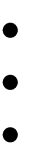 степень практического выполнения обязанностей в ходе практики; содержание и качество оформления отчетных документов; трудовая дисциплина студента в ходе прохождения практики.Студент,	не	выполнивший	программу	практики,	получившийотрицательный	отзыв-характеристику	или	получивший	за	практику неудовлетворительную оценку, направляется  повторно  на практику в  свободноеот	учебы	время	или	может	быть	отчислен	как	имеющий	академическую задолженность.Формы контроля по разделамВиды текущего контроля успеваемости (промежуточной аттестации), фор- мы оценочных средств и критерии оценивания формируемых общекультурных, общепрофессиональных и профессиональных компетенций:УЧЕБНО-МЕТОДИЧЕСКОЕ ОБЕСПЕЧЕНИЕ ПРАКТИКИ8.1. Перечень рекомендуемой литературыа) основная литература:Алексеев Л.С., Павлинова И.И., Ивлева Г.А. Основы промышленного водоснабжения и водоотведения. - М.: Изд-во АСВ, 2013. - 360 с.Орлов В.А., Квитка Л.А. Водоснабжение: Учебник. М.: Инфра-М, 2015.Фрог Б.Н., Первов А.Г. Водоподготовка. Учеб. для вузов: – М.: Изда- тельство Ассоциации строительных вузов, 2014.Воронов Ю.В., Пугачев Е.А. История отрасли и введение в специаль- ность «Водоснабжение и водоотведение»: Учеб. для вузов. - 2012.Сайриддинов С.Ш. Гидравлика систем водоснабжения и водоотведения: Учеб. пособ. для вузов.- М., 2012.Пугачев Е.А. Процессы и аппараты обработки осадков сточных вод: Монография.- М., 2012Пугачев Е.А., Исаев В.Н. Эффективное использование воды.- М., 2012.Гогина Е.С., Гуринович А.Д., Урецкий Е.А. Ресурсосберегающие техно- логии промышленного водоснабжения и водоотведения: Справочное пособие.- М., 2012.Пугачев Е.А. Технология эффективного водопользования в промышлен- ности: Монография.- М., 2011.Воронов Ю.В. Водоотведение и очистка сточных вод: Учебник для ву- зов.- М., 2009.б) дополнительная литература:Прозоров И.В., Николадзе Г.И., Минаев А.В. Гидравлика, водоснабже- ние и канализация.-М.: Высшая школа, 1990.-448с.СНиП 2.04.03 - 85 Канализация. Наружные сети и сооружения.СНиП 2.04.03 - 84 Водоснабжение. Наружные сети и сооружения.Калицун В.И., Кедров В.С., Ласков Ю.М. Гидравлика, водоснабжение и канализация. 3-е изд. перераб. и дополн. - М.: Стройиздат, 1980.- 359сШевелев Ф.А., Шеелева А.Ф. Таблицы для гидравлического расчета во- допроводных труб. Справочное пособие -М.: Стройиздат , 1984Лукиных А.А., Лукиных Н.А. Таблицы для гидравлического расчета канализационной сети и дюкеров по формуле ак. Н.Н.Павловского - М.: Строй- издат 1973г.А.З.Евилевич, М.А. Евилевич. Утилизация осадков сточных вод.- Л. Стройиздат, 1988, 248 с.С.В.Яковлев, Л.С.Волков, Ю.В.Воронов, В.Л.Волков. Обработка и ути- лизация осадков производственных сточных вод. - М.: Химия, 1999-448с.в) электронные ресурсы:ЭБС ЛАНЬ http://e.lanbook.com/Программы AUTOCAD, RAUCAD, MAGICAD.Видео фильмы по современному оборудованию, монтаже систем. Интернет сайты: www.abok.ru, и другие.МАТЕРИАЛЬНО-ТЕХНИЧЕСКОЕ ОБЕСПЕЧЕНИЕ	ПРАКТИ-КИУчебно-производственная практика проводится на ведущих предпри-ятиях Москвы и Московской области. Перечень объектов и мест практики со- ставлен так, чтобы студент в период прохождения практики мог ознакомиться с разнопрофильными предприятиями:ОАО «Институт МосводокалНИИпроект». Адрес: 105005, Москва, Плетешковский пер., д.22, тел. 8 (499) 261 53 84, факс: 8 (499) 261-77-75, www.mvkniipr.ru, E-mail: post@mvkniipr.ru; МосводоканалНИИпроект».ЗАО «ВИВ». Адрес: 127018, г. Москва, ул. Полковая, 1, тел.: +7 (495) 641 00 41, тел.: 8 800 707 01 77, факс: +7 (495) 641 00 40эл. почта: info@pump.ru.ООО «РОСЭКОСТРОЙ». Адрес: 117105, Москва, ул.  Нагатин-  ская,д. 1, стр. 26. office@rosecostroy.ru Генеральный директор – Рабинский Миха- ил Аркадьевич Тел./факс: 8 (495) 781-50-98Практика проводится в виде экскурсии на действующие предприятия под руководством руководителей практики - преподавателей кафедры ССиСВиВ и ответственных работников производственно-технической или природоохранной служб. Обязательны лекции ведущих специалистов предприятий, изучение те- кущей документации, характеризующей технологические особенности работы предприятия, а также плановые и отчетные технико-экономические и природо- охранные показатели работы предприятия.Приложение 1ФОНД ОЦЕНОЧНЫХ СРЕДСТВ УЧЕБНОЙ ПРАКТИКИ(по получению первичных профессиональных умений и навыков) 08.03.01 Б2.У.1 «Учебная практика (по получению первичных профессиональных умений и навыков)»Паспорт фонда оценочных средствКОНТРОЛЬ ПО ИТОГАМ ОСВОЕНИЯ ПРАКТИКИБ2.У.1 «Учебная практика (по получению первичных профессиональных умений и навыков)»Контроль студентов осуществляется в виде итогового контроля (зачета во втором семестре). При определении оценки за практику учитываются:  полнота и качество отработки программы и индивидуального задания;степень практического выполнения обязанностей в ходе практики; содержание и качество оформления отчетных документов; трудовая дисциплина студента в ходе прохождения практики.Формы контроля по разделам отчѐтаПрограммой практики предусмотрены следующие виды текущего контроля успеваемости (промежуточной аттестации), формы оценочных средств и крите- рии оценивания формируемых общекультурных, общепрофессиональных и про- фессиональных компетенций:Фонд оценочных средств по учебной практике Б2.У.1 «Учебная практика (по получению первичных профессиональных умений и навыков)» разработан в соответствии с требованиями:  ФГОС ВО по направлению подготовки 08.03.01, утвержденного приказом Министерства образования и науки Российской Федерации от 12.03.2015 г.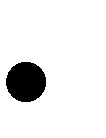 № 201.  Программы учебной практики.Фонд оценочных средств одобрен и рекомендован на заседании кафедры строительства систем и сооружений водоснабжения и водоотведенияПротокол заседания № 	от « 	» 	2015 г.Заведующий кафедрой 	Б.Н. ФрогАвтор (составитель)доцент кафедры строительства систем исооружений водоснабжения и водоотведения _ 	А.А. ЕрховУТВЕРЖДАЮ:И.о. декана факультета:________________Горобцов Д.Н.«___»_____________2018  г.Общая трудоемкостьосвоения практики  6 з.е. (216 ак. ч.)Количество недель     4Курс           1Семестр      2Кодыкомпетен- цийНазвание компетенцийПрофессиональные функцииОбщекультурные компетенции (ОК)Общекультурные компетенции (ОК)Общекультурные компетенции (ОК)ОК-3способностью использовать основы эконо- мических знаний в различных сферах жиз- недеятельностиБыть в состоянии методологически обосновать науч- ное исследование. Пользоваться основными методами и приемами научного исследования и анализа про-блем, позволяющими отличать факты от домыслов, информацию от мнений, противостоять манипулятив- ным технологиям.ОК-4способностью использовать основы право- вых знаний в различных сферах жизнедея- тельностиНалаживать взаимодействие с обществом, общностью, коллективом, семьей, друзьями, партнерами; участво- вать в социально значимой деятельности, функциони-ровании демократических институтов и структур гра- жданского общества.Общепрофессиональные компетенции (ОПК)Общепрофессиональные компетенции (ОПК)Общепрофессиональные компетенции (ОПК)ОПК-1способностью использовать основные зако- ны естественнонаучных дисциплин в про- фессиональной деятельности, применять методы математического анализа и матема- тического (компьютерного) моделирования,теоретического и экспериментального ис- следованияПрименять методы математического анализа и опти- мизации режимов строительства и моделирования бу- ровых процессов.ОПК-2способностью выявить естественнонаучную сущность проблем, возникающих в ходе профессиональной деятельности, привлечь их для решения соответствующий физико-математический аппаратСпособен выявить естественно научную сущность проблем, возникающий в ходе профессиональной дея- тельности, привлечь соответствующий физико-математический аппарат для их решений, пороговый уровень сформированности оценивается участием внаучной работе.ОПК-4владением эффективными правилами, ме- тодами и средствами сбора, обмена, хране- ния и обработки информации, навыками работы с компьютером как средствомуправления информациейИметь навыки работы с пакетами компьютерных про- грамм по режимам и способам строительства.ОПК-5владением основными методами защитыпроизводственного персонала и населения от возможных последствий аварий, катаст- роф, стихийных бедствийВладеет основными методами защиты персонала инаселения от последствий аварий, катастроф, стихий- ных бедствий; уровень сформированности оценивается положительной оценкой аттестации по соответствую-щей дисциплинеОПК-6способностью осуществлять поиск, хране-ние, обработку и анализ информации из различных источников и баз данных, пред- ставлять ее в требуемом формате с исполь-зованием информационных, компьютерных и сетевых технологийИметь навыки работы с пакетами компьютерных про-грамм по режимам и способам строительства.ОПК-7готовность к работе в коллективе, способ-ностью осуществлять руководство коллек- тивом, подготавливать документацию длясоздания системы менеджмента качества производственного подразделенияСпособность соотносить свои устремления с интере-сами других людей и социальных групп; иметь навы- ки совместной деятельности в группе, умения нахо- дить общие цели, вносить вклад в общее дело.ОПК-8умением использовать нормативные право- вые документы в профессиональной дея- тельностиИметь представления о системе российского права; понимать значение законности и правопорядка в со- временном обществе, особенности правового регули- рования будущей профессиональной деятельности. Уметь при необходимости использовать законодатель- ные и нормативно-правовые акты в области горного,экологического, трудового, административного, уго- ловного, гражданского и семейного права.Профессиональные компетенции (ПК)Профессиональные компетенции (ПК)Профессиональные компетенции (ПК)ПК-5знанием требований охраны труда, безопас-ности жизнедеятельности и защиты окру- жающей среды при выполнении строитель- но-монтажных, ремонтных работ и работ по реконструкции строительных объектовИметь представления о физических аспектах явлений,вызывающих особые нагрузки и воздействия на здания и сооружения, основныеположения и принципы обеспечения безопасностистроительных объектов и безопасной жизнедеятельно- сти работающих и населенияПК-6способностью осуществлять и организовы- вать техническую эксплуатацию зданий, сооружений объектов жилищно- коммунального хозяйства, обеспечивать надежность, безопасность и эффективность их работызнанием правил и технологии монтажа, наладки, испы- тания и сдачи в эксплуатацию конструкций, инженер- ных систем и оборудования строительных объектов, образцов продукции, выпускаемой предприятием; уро- вень сформированности оценивается положительной оценкой аттестации по дисциплинам организационно- технологического модуля базовой и основной вариа- тивной частей профессионального цикла, а также про-изводственной практикиПК- 9способностью вести подготовку документа-ции по менеджменту качества и типовым методам контроля качества технологиче- ских процессов на производственных уча- стках, организацию рабочих мест, способ- ность осуществлять техническое оснаще- ние, размещение и обслуживание техноло- гического оборудования, осуществлять кон- троль соблюдения технологической дисци-плины, требований охраны труда и эколо- гической безопасностиспособностью вести подготовку документации поменеджменту качества и типовым методам контроля качества технологических процессов на производст- венных участках, организацию рабочих мест, их тех- ническое оснащение, размещение технологического оборудования, осуществлять контроль соблюдения технологической дисциплины, требований охраны труда и экологической безопасностПК-10знанием организационно-правовых основуправленческой и предпринимательской деятельности в сфере строительства и жи- лищно-коммунального хозяйства, основ планирования работы персонала и фондовзнание организационно-правовых основ управленче-ской и предпринимательской деятельности, планиро- вания работы персонала и фондов оплаты труда; уро- вень сформированности оценивается положительной оценкой аттестации по дисциплинам организационно-оплаты трудатехнологического модуля базовой и основной вариа- тивной частей профессионального цикла, а также про- изводственной практикиПК-11владение методами осуществления иннова-ционных идей, организации производства и эффективного руководства работой людей, подготовки документации для создания системы менеджмента качества производ- ственного подразделениявладением методами осуществления инновационныхидей, организации производства и эффективного ру- ководства работой людей, подготовки документации для создания системы менеджмента качества произ- водственного подразделения; уровень сформирован- ности оценивается положительной оценкой аттеста- ции по дисциплинам организационно- экономического модуля базовой и основной вариа- тивной частей профессионального цикла, а также производственной практикиПК-12способностью разрабатывать оперативныепланы работы первичных производствен- ных подразделений, вести анализ затрат и результатов производственной деятельно- сти, составление технической документа- ции, а также установленной отчетности по утвержденным формамспособностью разрабатывать оперативные планы ра-боты первичных производственных подразделений, вести анализ затрат и результатов деятельности произ- водственных подразделений, составление технической документации, а также установленной отчетности по утвержденным формам; уровень сформированности оценивается положительной оценкой аттестации подисциплинам организационно-экономического модулябазовой и основной вариативной частей профессио- нального цикла, а также производственной практикиПК-13знанием науно-технической информации,отечественного и зарубежного опыта по профилю деятельностизнанием научно-технической информации, отечест-венного и зарубежного опыта по профилю деятельно- сти; уровень сформированности оценивается положи- тельной оценкой итоговой аттестацииПК-14владением методами и средствами физиче-ского и математического (компьютерного) моделирования в том числе с использовани- ем универсальных и специализированныхпрограммно-вычислительных комплексов, систем автоматизированных проектирова- ния, стандартных пакетов автоматизации исследований, владение методами испыта- ний строительных конструкций и изделий, методами постановки и проведения экспе-риментов по заданным методикамПрименять методы математического анализа и опти-мизации режимов строительства и моделирования строительных процессов.ПК-16знанием правил и технологии монтажа, на-ладки, испытания и сдачи в эксплуатацию и эксплуатацию конструкций, инженерных систем и оборудования строительных объ- ектов, объектов жилищно-коммунальногохозяйства, правил приемки образцов про- дукции, выпускаемой предприятиемзнанием правил и технологии монтажа, наладки, испы-тания и сдачи в эксплуатацию конструкций, инженер- ных систем и оборудования строительных объектов, образцов продукции, выпускаемойПК-18владением методами мониторинга и оценкитехнического состояния и остаточного ре- сурса строительных объектов и объектов жилищно-коммунального хозяйства, строи- тельного и жилищно-коммунального обо- рудованиявладением методами оценки технического состояния иостаточного ресурса строительных объектов, оборудо- вания; уровень сформированности оценивается поло- жительной оценкой аттестации по дисциплинам мет- рологического модуля базовой и основной вариатив-ной частей профессионального цикла, а также произ- водственной практикиПК-19способностью организовать профилактиче-ские осмотры, ремонт, приемку и освоение вводимого оборудования, составлять заявки на оборудование и запасные части, готовитьтехническую документацию и инструкцииспособностью организовать профилактические осмот-ры и текущий ремонт, приемку и освоение вводимого оборудования, составлять заявки на оборудование и запасные части, готовить техническую документациюи инструкции по эксплуатации и ремонту оборудова-по эксплуатации и ремонту оборудования, инженерных системния; уровень сформированности оценивается положи- тельной оценкой аттестации по дисциплинам базовой и основной вариативной частей профессиональногоцикла, а также производственной практикиПК-20способностью осуществлять организацию ипланирование технической эксплуатации зданий и сооружений, объектов жилищно- коммунального хозяйства с целью обеспе- чения надежности, экономичности и безо-пасности их функционированиямонтажно-наладочная и сервисно-эксплуатационнаядеятельность;уровень сформированности оценивается положитель- ной оценкой аттестации по дисциплинам базовой и основной вариативной частей профессиональногоцикла, а также производственной практикиПК-22способностью к разработке мероприятийповышения инвестиционной привлекатель- ности объектов строительства и жилищно- коммунального хозяйствапредпринимательская деятельность;уровень сформированности оценивается положитель- ной оценкой аттестации по дисциплинам базовой и основной вариативной частей профессионального цикла, а также производственной практикиПК-23способностью организовать профилактиче- ские осмотры и текущий ремонт, приемку и освоение вводимого оборудования, состав- лять заявки на оборудование и запасные части, готовить техническую документацию и инструкции по эксплуатации и ремонтуоборудованиямонтажно-наладочная и сервисно-эксплуатационная деятельность;уровень сформированности оценивается положитель- ной оценкой аттестации по дисциплинам базовой и основной вариативной частей профессионального цикла, а также производственной практикиКодыкомпетен- цийНазвание компетенцийПрофессиональные функцииОбщекультурные компетенции (ОК)Общекультурные компетенции (ОК)Общекультурные компетенции (ОК)ОК-3способностью использовать основы экономических зна- ний в различных сферах жизнедеятельностиПороговый уровень:Знать: основные исторические категории, исторические школы, об- щую методологию исторического познания, функции исторического знания, принципы научного исследования истории; основные катего- рии ипонятия социальной психологии, основные социально-психологические факты и способы их интерпретации, социально-психологические характеристики индивида и малой группы как субъ- ектов социальных отношений; современные теоретические положения и методы культурологи; основные политологические и социологиче-ские категории и понятия, политологические школы, перспективные научные направления, методы политологии и социологии, сущность и особенность социальных процессов, основы современной геополитики, политические технологии, место и роль России в системе международ- ных отношений.Уметь: критически переосмысливать социально-гуманитарную ин- формацию, вырабатывать собственное мнение, применять социально- гуманитарную информацию в решении вопросов, помогающих пони- мать социальную значимость своей будущей профессии, выражать и обосновывать свое мнение по вопросам социальной политики; анали- зировать не только технический, но и социальный смысл инженерной деятельностиВладеть: методами анализа современных событий и процессов в со- циально-политической сфере жизни общества, методами научного анализа при разработке курсовой и выпускной квалификационной работыОК-4способностью использоватьПороговый уровень:основы правовых знаний в различных сферах жизне- деятельностиЗнать: сущность и особенности социальных процессов, особенности формальных и неформальных отношенийУметь: реализовывать свои умения и навыки в социокультурной среде университета (разрабатывать и реализовывать социально значимые проекты, работать в общественных организациях, клубах, секциях);адаптироваться в различных социальных группах.Владеть: навыками позитивного общения в поликультурном, поли- этническом и многоконфессиональном обществе, основанными на знании исторических и культурных корней и традиций различных национальных общностей и социальных групп.Общепрофессиональные компетенции (ОПК)Общепрофессиональные компетенции (ОПК)Общепрофессиональные компетенции (ОПК)ОПК-1способностью использоватьосновные законы естест- веннонаучных дисциплин в профессиональной деятель- ности, применять методы математического анализа и математического (компью- терного) моделирования, теоретического и экспери- ментального исследованияПороговый уровень:знать: фундаментальные основы высшей математики, включая алгеб- ру, геометрию, математический анализ, теорию вероятностей и основы математической статистикиуметь: самостоятельно использовать математический аппарат, содер- жащийся в литературе по строительным наукам, расширять свои мате- матические познаниявладеть: первичными навыками иосновными методами решения математических задач из общеинженер- ных испециальных дисциплин профилизацииОПК-2способностью выявить ес-тественнонаучную сущ- ность проблем, возникаю- щих в ходе профессиональ- ной деятельности, привлечь их для решения соответст-вующий физико- математический аппаратПороговый уровень:Знать: основные законы дисциплин инженерно-механического модуля Уметь: использовать основные законы термодинамики и теплопереда- чи, правила построения технических схем и чертежей.Владеть: основными методами, используемыми геологами, интерпре- тации данных геофизических исследований, технико-экономического анализа, навыками составления рабочих проектов в составе творческой команде.ОПК-4владением эффективнымиправилами, методами и средствами сбора, обмена, хранения и обработки ин- формации, навыками рабо- ты с компьютером как средством управления ин- формациейПороговый уровень:Знать: назначение пакетов компьютерных программ, имеющихся на кафедреУметь: использовать компьютер для решения несложных инженер- ных расчетов, типа подбора режима строительства вертикальной скважины глубиной 3000 м в породах средней твердости с помощью турбобура, ВЗД или роторным способом. При этом конструкция скважины прилагается.Владеть: методами оценки риска в бурении и управления качеством исполнении технологических операций.ОПК-5владением основными ме-тодами защиты производст- венного персонала и насе- ления от возможных по- следствий аварий, катаст- роф, стихийных бедствийПороговый уровень:знать: основные методы защиты производственного персонала и на- селения от возможных последствий аварий, катастроф, стихийных бедствий, типовые методы контроля безопасности на производствен- ныхучасткахуметь: анализировать воздействия окружающей среды на материал в конструкции, устанавливать требования к строительному и конструк- ционнымматериалам и выбирать оптимальный материал, исходя из его назна- чения и условий эксплуатациивладеть: методами осуществления контроля над соблюдением техно- логической дисциплины и экологической безопасностиОПК-6способностью осуществ-лять поиск, хранение, обра- ботку и анализ информации из различных источников и баз данных, представлять ее в требуемом формате с ис-пользованием информаци- онных, компьютерных иПороговый уровень:Знать: назначение пакетов компьютерных программ, имеющихся на кафедреУметь: использовать компьютер для решения несложных инженер- ных расчетов, типа подбора режима строительства вертикальной скважины глубиной 3000 м в породах средней твердости с помощью турбобура, ВЗД или роторным способом. При этом конструкцияскважины прилагается.сетевых технологийсетевых технологийВладеть: методами оценки риска в строительстве и управления каче-ством исполнении технологических операций.ОПК-7готовность к работе в кол-лективе, способностью осуществлять руководство коллективом, подготавли- вать документацию для создания системы менедж- мента качества производст- венного подразделенияготовность к работе в кол-лективе, способностью осуществлять руководство коллективом, подготавли- вать документацию для создания системы менедж- мента качества производст- венного подразделенияПороговый уровень:Знать: закономерности различных видов социального взаимодейст- вия людей и групп; сущность и механизмы различных видов общения между людьми, особенности учебного, делового и межличностного общения, методы изучения личности в различных социокультурных средах, психологические механизмы социальных влияний на различ- ные субъекты социального взаимодействия, особенности вербальной  и невербальной коммуникации, способы адаптации в коллективе.Уметь: устанавливать и поддерживать конструктивные отношения между людьми в учебном, деловом и межличностном отношении; аргументировано; убеждать коллег в правильности предлагаемого решения, сравнивать, сопоставлять и конкретизировать собственное и чужое мнение; делегировать полномочия; как руководить, так и под- чиняться в зависимости от поставленной перед коллективом задачи; охарактеризовать уровень сплоченности и психологический климат в своей учебной группе.Владеть: навыками эффективного учебного, делового и межлично- стного общения, навыками адаптивного поведения в малых группах, навыками совместной деятельности в группе, навыками поиска об- щих целей и задач, культурой дискуссии, спора, беседы, навыкаминалаживания конструктивного диалога с членами коллектива.ОПК-8умением использовать нор-мативные правовые доку- менты в профессиональной деятельностиумением использовать нор-мативные правовые доку- менты в профессиональной деятельностиПороговый уровень:Знать: основы конституционного строя Российской Федерации, прав и свобод человека и гражданина, основы организации и осуществле- ния государственной власти, структуру и тенденции развития россий- ского законодательства, сущность, характер и взаимодействие право- вых явлений, основные проблемы правового регулирования сферы своей профессиональной деятельности, социальную значимость пра- вового регулирования общественных отношений в нефтегазовой от- расли.Уметь: толковать и применять законы и иные нормативно-правовые акты в сфере недропользования, применять методы рационального не- дропользования.Владеть: навыками анализа правовых явлений в общественной жиз- ни, навыками анализа правовой деятельности предприятий строи- тельной отрасли как субъектов гражданского права; навыками при- менения норм гражданского и трудового права в своей профессио-нальной деятельности.Профессиональные компетенции (ПК)Профессиональные компетенции (ПК)Профессиональные компетенции (ПК)Профессиональные компетенции (ПК)ПК-5знанием требованийохраны труда, безо- пасности жизнедея- тельности и защиты окружающей среды при выполнении строительно- монтажных, ремонт- ных работ и работ по реконструкции строи-тельных объектовПороговый уровень:знать: основные методы защиты производственного персонала и населения от возможных последствий аварий, катастроф, стихийных бедствий, типо- вые методы контроля безопасности на производственных участкахуметь: анализировать воздействия окружающей среды на материал в конструкции, устанавливать требования к строительному и конструкцион-ным материалам и выбирать оптимальный материал, исходя из его назначе- ния и условий эксплуатациивладеть: методами осуществления контроля над соблюдением технологи- ческой дисциплины и экологической безопасностиПороговый уровень:знать: основные методы защиты производственного персонала и населения от возможных последствий аварий, катастроф, стихийных бедствий, типо- вые методы контроля безопасности на производственных участкахуметь: анализировать воздействия окружающей среды на материал в конструкции, устанавливать требования к строительному и конструкцион-ным материалам и выбирать оптимальный материал, исходя из его назначе- ния и условий эксплуатациивладеть: методами осуществления контроля над соблюдением технологи- ческой дисциплины и экологической безопасностиПК-6способностью осуще-ствлять и организовы- вать техническую экс- плуатацию зданий, сооружений объектов жилищно- коммунального хозяй-ства, обеспечивать на- дежность, безопас-Пороговый уровень:знать: основные положения и расчетные методы, используемые в дисцип- линах: сопротивление материалов, строительная механика и механика грун- тов, на которых базируется изучение специальных курсов всех строитель- ных конструкций, машин и оборудования;основные архитектурные стили, функциональные основы проектирования, особенности современных несущих и ограждающих конструкций и приемы объемно-планировочных решений зданийПороговый уровень:знать: основные положения и расчетные методы, используемые в дисцип- линах: сопротивление материалов, строительная механика и механика грун- тов, на которых базируется изучение специальных курсов всех строитель- ных конструкций, машин и оборудования;основные архитектурные стили, функциональные основы проектирования, особенности современных несущих и ограждающих конструкций и приемы объемно-планировочных решений зданийность и эффективность их работыуметь: правильно выбирать конструкционные материалы, обеспечивающие требуемые показатели надежности, безопасности, экономичности и эффек- тивности сооруженийвладеть: навыками расчета элементовстроительных конструкций и сооружений на прочность, жесткость, устойчивостьПК- 9способностью вестиподготовку докумен- тации по менеджменту качества и типовым методам контроля ка- чества технологиче- ских процессов на производственных участках, организацию рабочих мест, способ- ность осуществлять техническое оснаще- ние, размещение и об- служивание техноло- гического оборудова- ния, осуществлять контроль соблюдения технологической дис- циплины, требований охраны труда и эколо-гической безопасностиПороговый уровеньзнать: основные положения и задачи строительного производства, виды и особенности основных строительных процессов при возведении зданий, сооружений и их оборудования, технологии их выполнения, включая ме- тодику выбора и документирования технологических решений на стадии проектирования и стадии реализации, специальные средства и методы обеспечения качества строительства, охраны труда, выполнения работ в экстремальных условияхуметь: устанавливать состав рабочих операций и строительных процес- сов, обоснованно выбирать методы их выполнения, определить объемы, трудоемкость строительных процессов ипотребное количество работников, специализированных машин, оборудо- вания, материалов, полуфабрикатов и изделий, разрабатывать технологи- ческие карты строительного процесса, оформлять производственные зада- ния бригадам (рабочим), осуществлять контроль и приемку работвладеть: методами и средствами дефектоскопии строительных конструк- ций, контроля физико-механических свойствПК-10знанием организаци-онно-правовых основ управленческой и предпринимательской деятельности в сфере строительства и жи- лищно-коммунального хозяйства, основ пла- нирования работы пер- сонала и фондов опла- ты трудаПороговый уровеньзнать: основы российской правовой системы и законодательства, органи- зации судебных и иных правоприменительных иправоохранительных органов, правовые и нравственно-этические нормы в сфере профессиональной деятельностиуметь: составить заключение о состоянии строительных конструкций здания по результатам обследования и выполнятьобработку результатов статических и динамических испытаний конструк- ций и систем зданиявладеть: способами и приемами деловых коммуникаций в профессио- нальной сфереПК-11владение методамиосуществления инно- вационных идей, орга- низации производства и эффективного руко- водства работой лю- дей, подготовки доку- ментации для создания системы менеджмента качества производст-венного подразделенияПороговый уровень:знать: основные методы защиты производственного персонала и населе- ния от возможных последствий аварий, катастроф, стихийных бедствий, типовые методы контроля безопасности на производственных участках уметь: правильно организовать рабочие места, их техническое оснаще- ние, размещение технологического оборудованиявладеть: способами и приемами деловых коммуникаций в профессио- нальной сфере; технологиями командной работыПК-12способностью разраба- тывать оперативные планы работы первич- ных производственных подразделений, вести анализ затрат и резуль- татов производствен- ной деятельности, со- ставление технической документации, а также установленной отчет- ности по утвержден-ным формамПороговый уровень:знать: основные понятия и категории экономики, экономические законы и закономерности, экономические системы, а также основные этапы развития экономической теорииуметь: правильно выбирать конструкционные материалы, обеспечивающие требуемые показатели надежности, безопасности, экономичности и эффек- тивности сооружений; уметь устанавливать состав рабочих операций истроительных процессов, обоснованно выбирать методы их выполнения, определить объемы, трудоемкость строительных процессов и потребное количество работников, специализированных машин, оборудования, мате- риалов, полуфабрикатов и изделий, разрабатывать технологические картыстроительного процесса, оформлять производственные задания бригадам (рабочим), осуществлять контроль и приемку работ; разрабатывать конст-рукторские решения простейших зданий и ограждающих конструкций, вес- ти технические расчеты по современным нормамвладеть: навыками расчета элементов строительных конструкций и соору- жений на прочность, жесткость, устойчивость; основами современных ме-тодов проектирования и расчета систем инженерного оборудования зданий, сооружений, населенных мест и городовПК-14владением методами исредствами физическо- го и математического (компьютерного) мо- делирования в том числе с использовани- ем универсальных и специализированныхпрограммно- вычислительных ком- плексов, систем авто- матизированных про- ектирования, стан- дартных пакетов авто- матизации исследова- ний, владение метода- ми испытаний строи- тельных конструкций и изделий, методами постановки и проведе- ния экспериментов позаданным методикамПороговый уровень:Знать: основные законы дисциплин инженерно-механического модуля Уметь: использовать основные законы термодинамики и теплопередачи, правила построения технических схем и чертежей.Владеть: основными методами, используемыми геологами, интерпрета- ции данных геофизических исследований, технико-экономического анали- за, навыками составления рабочих проектов в составе творческой командеПК-16знанием правил и тех-нологии монтажа, на- ладки, испытания и сдачи в эксплуатацию и эксплуатацию конст- рукций, инженерных систем и оборудования строительных объек- тов, объектов жилищ- но-коммунального хо- зяйства, правил при- емки образцов продук- ции, выпускаемойпредприятиемПороговый уровень:Знать: виды проектов, последовательность и процедуру проектирования зданий, сооружений и инженерных системУметь: проводить маркетинговые исследования и участвовать в создании проектов, повышающих эффективность использования ресурсов, выбирать число и условия проведения опытов, позволяющих с необходимой точно- стью решать практические задачи исследования, осуществлять поиск опти-мальных условий работы объекта исследований, осуществлять прогнозиро- вание и распределение состояния объекта исследованияВладеть: знаниями в производственно-технологической и проектной дея- тельности, обеспечивающей модернизацию, внедрение и в эксплуатацию нового оборудования для добычи, транспорта и хранения нефти и газаПК-18владением методамимониторинга и оценки технического состоя- ния и остаточного ре- сурса строительных объектов и объектов жилищно- коммунального хозяй- ства, строительного и жилищно- коммунального обору- дованияПороговый уровень:Знать: правила обследования и мониторинга технического состояния зда- ний, сооружений и инженерных систем по ГОСТ Р 22.1.1202005; цель про- ведения мониторинга, а также скорости протекания процессов и их измене- ние во времени, продолжительности измерений, ошибки измерений, в том числе за счет изменения состояния окружающей среды, влияния помех ианомалий природно-техногенного характера, технологических процессов и процессов функционирования непосредственно на объектах для последую- щей обработки с целью оценки, предвидения и ликвидации последствийдестабилизирующих факторов в реальном времени для передачи информа- ции о прогнозе и факте возникновения ЧС, в том числе вызванных террори- стическими актами.Уметь: получить информацию, достаточную для подготовки обоснованно- го заключения о текущем техническом состоянии здания, сооружения и ин- женерных систем и выдачи краткосрочного прогноза их состояния на бли- жайший период.Владеть: системой наблюдения и контроля, проводимая по определенной программе на объектах, попадающих в зону влияния строек и природно-техногенных воздействий, для контроля их технического состояния и свое- временного принятия мер по устранению возникающих негативных факто-ров, ведущих к ухудшению этого состояния.ПК-19способностью органи- зовать профилактиче- ские осмотры, ремонт, приемку и освоение вводимого оборудова- ния, составлять заявки на оборудование и за- пасные части, готовить техническую докумен- тацию и  инструкции по эксплуатации и ре- монту оборудования,инженерных системПороговый уровень:Знать: нормативно-правовую базу; пути и методы работы с оборудовани- ем; правила организации; тарифыУметь: монтировать, налаживать, испытывать и осваивать конструкции, инженерные систем и оборудование объектов;Владеть: опытным путѐм проверять оборудование и средства технологиче- ского обеспечения; проверять техническое состояние и остаточный ресурс объектов и оборудования;ПК-20способностью осуще- ствлять организацию и планирование техни- ческой эксплуатации зданий и сооружений, объектов жилищно- коммунального хозяй- ства с целью обеспече- ния надежности, эко- номичности и безопас- ности их функциони- рованияПороговый уровеньзнать: основные положения и расчетные методы, используемые в дисци- плинах: сопротивление материалов, строительнаямеханика и механика грунтов, на которых базируется изучение специаль- ных курсов всех строительных конструкций, машин иоборудования; основные архитектурные стили, функциональные основы проектирования, особенности современных несущих и ограждающих кон- струкций и приемы объемно-планировочных решений зданийуметь: правильно выбирать конструкционные материалы, обеспечиваю- щие требуемые показатели надежности, безопасности, экономичности и эффективности сооруженийвладеть: навыками расчета элементов строительных конструкций и со- оружений на прочность, жесткость, устойчивостьПК-22способностью к разра-ботке мероприятий повышения инвести- ционной привлека- тельности объектов строительства и жи- лищно-коммунального хозяйства«Пороговый» уровеньзнать: основные положения и методы инвестиций инновационного, меж- дисциплинарного и специализированного характерауметь: разрабатывать и руководить разработкой инвестиционных меро- приятий, основанных на исследованиях, инновационного (концептуально- го), междисциплинарного и специализированного характера с применени- ем современных методов, привлечением знаний различных дисциплин владеть: мероприятиями, основанными на исследованиях, инновационно- го (концептуального), междисциплинарного и специализированного ха-рактераПК-23способностью органи-зовать профилактиче- ские осмотры и теку- щий ремонт, приемку и освоение вводимого оборудования, состав- лять заявки на обору- дование и запасные части, готовить техни- ческую документацию и инструкции по экс- плуатации и ремонту оборудования«Пороговый» уровеньзнать: основные положения и расчетные методы, используемые в дисци- плинах: сопротивление материалов, строительная механика и механика грунтов, на которых базируется изучение специальных курсов всех строи- тельных конструкций, машин и оборудования; основные архитектурные стили, функциональные основы проектирования, особенности современ- ных несущих и ограждающих конструкций и приемы объемно- планировочных решений зданийуметь: правильно выбирать конструкционные материалы, обеспечиваю- щие требуемые показатели надежности, безопасности, экономичности и эффективности сооруженийвладеть: навыками расчета элементов строительных конструкций и со- оружений на прочность, жесткость, устойчивость№№ п/пРазделы (этапы) практикиТрудоѐмкостьТрудоѐмкостьФормы текущей аттестации№№ п/пРазделы (этапы) практикис преп.самост.Формы текущей аттестации1Подготовительный этап, включая ин- структаж по ТБ222Ознакомление с положениями о струк- турных подразделениях и должност- ными инструкциями1020Тематические доклады, отчеты3Ознакомление с методами организации технологических процессов2040Тематические доклады, отчеты4Освоение структуры комплексного технологического процесса возведениясистем и сооружений3050Тематические доклады, отчеты5Обобщение материалов и оформление отчета по практике040Тематические доклады, отчеты6Защита отчета2-Прием зачетаИтого:64152ВСЕГО:216216Название работыКод контролируемой компетенцииФорма контроля1. ВведениеОК-3, ОПК-8Устный опрос2. Общие сведения о районе распо-ложения предприятияОК-4, ПК-5, ПК-10, ПК-11Устный опрос3. Характеристика предприятияОК-4, ОПК-5, ОПК-7, ОПК-8Устный опрос4. Виды, объемы и подробное опи-сание выполненных работОПК-1, ПК-5, ПК- 9, ПК-14, ПК-18, ПК-19, ПК-20, ПК-22, ПК-23Устный опрос5. Содержание документации дан-ного конкретного объектаОПК-2, ПК-5Устный опрос6. Полный перечень материаловОПК-4, ОПК-6, ПК-6Устный опрос7. ЗаключениеОК-3, ОПК-4, ОПК-8, ПК-12ОтчѐтВиды контроляФормы оценоч- ных средствКритерии оцениванияТекущий контроль:ПромежуточнаяаттестацияЗачетОтчет о выпол- нении индивиду- ального задания Отлично: отличное понимание предмета, всесторонние знаний, отличные умения и владение опытом практиче- ской деятельности Хорошо: достаточно полное понимание предмета, хо- рошие знания, умения и опыт практической деятельно- сти Удовлетворительно: приемлемое понимание предмета, удовлетворительные знания, умения и опыт практиче- ской деятельности Неудовлетворительно: Результаты обучения не соот- ветствуют минимально достаточным требованиям№№ п/пРазделы (этапы) практикиКоды компетенцийФормы те- кущей атте- стации1Подготовительный этап, включая инструктаж по ТБОК-4, ОПК-5, ОПК-8, ПК-5, ПК-10Опрос2Ознакомление с положениями о структурных подразделениях и должностными инструкциямиОК-3, ОК-4, ОПК-5,ОПК-8, ПК-5, ПК-10, ПК-12, ПК-20Тематические доклады, от- четы3Ознакомление с методами организации техноло- гических процессовОПК-1, ОПК-2, ПК-6,ПК-13, ПК-16, ПК-18, ПК-23Тематические доклады, от- четы4Освоение структуры комплексного технологиче- ского процесса возведения систем и сооруженийОПК-1, ОПК-2, ОПК-5,ПК-6, ПК-13, ПК-16, ПК-18, ПК-19, ПК-23Тематические доклады, от- четы5Обобщение материалов и оформление отчета по практикеОК-3, ОПК-4, ОПК-6,ПК- 9, ПК-11, ПК-13, ПК-14, ПК-19Тематические доклады, от- четы6Защита отчетаОК-4, ОПК-7, ПК-22Прием зачетаНазвание работыКод контролируемой компетенцииФорма контроля1. ВведениеОК-3, ОПК-8Устный опрос2. Общие сведения о районе распо-ложения предприятияОК-4, ПК-5, ПК-10, ПК-11Устный опрос3. Характеристика предприятияОК-4, ОПК-5, ОПК-7, ОПК-8Устный опрос4. Виды, объемы и подробное опи-сание выполненных работОПК-1, ПК-5, ПК- 9, ПК-14, ПК-18, ПК-19, ПК-20, ПК-22, ПК-23Устный опрос5. Содержание документации дан-ного конкретного объектаОПК-2, ПК-5Устный опрос6. Полный перечень материаловОПК-4, ОПК-6, ПК-6Устный опрос7. ЗаключениеОК-3, ОПК-4, ОПК-8, ПК-12ОтчѐтВиды контроляФормы оценоч- ных средствКритерии оцениванияТекущий контроль:Промежуточная аттестацияЗачетОтчет о выполне- нии индивиду- ального задания Отлично: отличное понимание предмета, всесторонние знаний, отличные умения и владение опытом практиче- ской деятельности Хорошо: достаточно полное понимание предмета, хоро- шие знания, умения и опыт практической деятельности Удовлетворительно: приемлемое понимание предмета, удовлетворительные знания, умения и опыт практической деятельности Неудовлетворительно: Результаты обучения не соответ- ствуют минимально достаточным требованиям